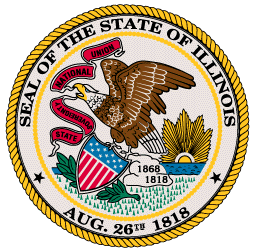 Office of the Governor Agenda:Budgeting for Results CommissionAugust 19, 201111:30am – 1:00pmWelcome- Cristal Thomas, Deputy GovernorIntroductions- Sen. Dan Kotowski (Chairman)Budgeting for Results Background- Sen. Dan KotowskiBudgeting for Results Update- John Kamis, Senior Advisor to the GovernorGoals CollectiveIndividualTasks ReportOutcomes:  Ellen McCurdy- Office of Management and BudgetAllocation:  Julie O’Brien- Office of Management and BudgetMandates:   Curt Cleamons-Moseby- Office of Management and BudgetPublic MeetingMission Statement